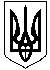 НОВОСАНЖАРСЬКА СЕЛИЩНА РАДАНОВОСАНЖАРСЬКОГО РАЙОНУ ПОЛТАВСЬКОЇ ОБЛАСТІ(двадцять сьома сесія селищної ради сьомого скликання)РІШЕННЯ12 листопада  2019  року          смт Нові Санжари                                       №  23Про звіт постійної комісії з розгляду 
та вирішення питань земельного законодавства	Заслухавши звіт  голови постійної комісії з розгляду та вирішення питань земельного законодавства Мокляка Юрія Борисовича про роботу постійної комісії, керуючись пунктом 11 частини першої статті 26, пунктом 14 статті 47 Закону України "Про місцеве самоврядування в Україні", селищна рада ВИРІШИЛА:                                    	 Звіт  постійної комісії селищної ради з  розгляду та вирішення питань земельного законодавства про свою роботу за 2018-2019 роки взяти до відома (звіт додається).Селищний голова                                                                                І. О. КобаЗвіт постійної комісії з розгляду 
та вирішення питань земельного законодавства про свою роботу у 2018-2019 рр.Шановні депутати, запрошені!Діяльність постійної комісії Новосанжарської селищної ради регламентується розділом 6 Регламенту Новосанжарської селищної ради сьомого скликання. Згідно регламенту постійні комісії ради є органами ради, що обираються з числа її депутатів для вивчення, попереднього розгляду і підготовки питань, які належать до їх відання, здійснення контролю за виконанням рішення ради, її виконавчого комітету.До складу постійної комісії селищної ради з вирішення питань земельного законодавства входить 5 депутатів.Постійні комісії обираються радою на строк її повноважень у складі голови, заступника голови, секретаря та членів комісії.За звітний період комісією проведено 7 засідань. Розглянуто 176 питань або 56% від загальної кількості сесійних питань (312), з них 145 з питань земельного законодавства.Облік відвідувань засідань постійної комісії:1.Мокляк Юрій Борисович  (голова комісії	)		 	 -  72.Вакуленко Володимир Олександрович (член комісії)	 	 -  63.Дев’ятко Валерій Борисович (заступник голови комісії)	 -  34.Музика Таміла Володимирівна (член комісії)  	  	           -  25.Панченко Владислав Станіславович (секретар комісії)	 -  7Депутатами без поважних причин не було пропущено жодного  засідання постійної комісії.Постійна комісія протягом звітного періоду працювала згідно із затвердженим планом роботи. У цілому план роботи щодо засідань постійної комісії вдалося повністю реалізувати. Цьому сприяли активність всіх членів постійної комісії стосовно реалізації повноважень постійної комісії з попереднього розгляду і підготовки питань, що вносяться на розгляд сесії.Комісія працює активно, вивчає проблемні питання, вносить свої пропозиції щодо покращення розвитку галузей.Серед основних питань, які вносились на розгляд постійної комісії, є такі:Про затвердження Програми соціально-економічного, культурно-мистецького розвитку та охорони навколишнього природного середовища Новосанжарської селищної ради на 2019 рік.Про стан виконання Програми соціально-економічного, культурно-мистецького розвитку та охорони навколишнього природного середовища Новосанжарської селищної ради за 2018 рік.Про звіт селищного голови про діяльність виконавчих органів ради у 2018 році.Про затвердження Програми розвитку місцевого самоврядування у Новосанжарській селищній раді на 2019 рік.Про   Програму надання депутатами селищної ради  допомоги соціально незахищеним громадянам на 2019 рік.Про внесення змін до рішення «Про встановлення ставок та пільг зі сплати земельного податку на території Новосанжарської селищної ради на 2019 рік.Про організаційні заходи щодо підготовки документації до земельних торгів.Про бюджет селищної об'єднаної територіальної громади на 2019 рік.Про розгляд проекту рішення про встановлення місцевих податків (земельний податок).Про встановлення ставок та пільг із сплати земельного податку на 2019 рік на території Новосанжарської селищної ради.Про погодження проекту землеустрою щодо встановлення  9зміни) меж смт Нові Санжари Полтавської області.Про проведення земельних торгів у формі аукціону (аукціон).Про утворення комісії з підготовки та проведення земельних торгів (аукціону та затвердження Положення про комісію.Про організаційні заходи щодо підготовки документації до земельних торгів (аукціону).Про внесення змін до Положення про відділ земельних ресурсів, охорони навколишнього природного середовища, надзвичайних ситуацій, будівництва та управління комунальним майном.Про розроблення Генерального плану та плану зонування території ( у складі генерального плану) села Зачепилівка Новосанжарського району Полтавської області.Про надання дозволу на розробку комплексної схеми розміщення споруд для провадження підприємницької діяльності.Про затвердження земельних ділянок, які підлягають продажу.Про відмову в наданні додаткових пільг по сплаті земельного податку на 2019 рік.Про розгляд заяв фізичних та юридичних осіб з питань земельного законодавства розглянуто – 145, а саме по таких напрямах:Про надання дозволу на розроблення проекту землеустрою щодо відведення земельної ділянки для будівництва та обслуговування житлового будинку, господарських будівель і споруд.Про затвердження проекту землеустрою щодо відведення земельної ділянки.Про затвердження технічної документації та передачу у власність земельної ділянки для будівництва і обслуговування житлового будинку, господарських будівель та споруд громадянам.Про надання дозволу на встановлення особистого строкового земельного сервітуту.Про надання дозволу на розробку проекту землеустрою щодо відведення земельної ділянки для ведення особистого селянського господарства.Комісія розглядала питання про напрями та ефективність використання коштів цільового фонду селищного бюджету та про поповнення статутного фондів комунальних підприємств.Приймала комісія активну участь і при розгляді питання внесення змін до Програми соціально-економічного, культурно-мистецького розвитку та охорони навколишнього природного середовища Новосанжарської селищної ради на 2019 рік в частині передбачення відповідних коштів на всі види ремонтних робіт по комунальних закладах, вуличного освітлення, водогонів та безбашенних насосних станцій.За звітний період комісія активно долучалась до розгляду питань щодо ефективності реалізації галузевих програм.Контрольні функції постійної комісії включають також контроль за реалізацією програм та аналіз їх виконання у сфері земельних відносин, екології, будівництва.Члени комісії долучались до виїзних засідань робочих груп по розгляду заяв громадян що стосуються земельного законодавства.На основі рекомендацій галузевої постійної комісії та інших комісій селищної ради було вивчено і винесено на розгляд сесій селищної ради  різні питання щодо забезпечення нагальних питань  життєдіяльності селищної ради. У цілому постійна комісія з вирішення питань земельного законодавства працює злагоджено, оперативно і професійно. Усі члени комісії розуміють важливість прийнятих рішень для громади селища.Дякую за увагу.Голова постійної комісії 
з розгляду та вирішення питань
земельного законодавства                                              Ю. Б. Мокляк